Feuille d’inscriptionRencontre Amicale Carpe11-13 octobre 2019Date :Nom d’équipe :Équipiers1								2Nom/Prénom :	                     Nom/Prénom :Date de naissance :                                                             Date de naissance :Adresse :	         Adresse :Téléphone :                                                                           Téléphone :AAPPMA d’appartenance :	                                               AAPPMA d’appartenance :Immatriculation du véhicule :                                         Immatriculation du véhicule :	         - Attestons avoir lu et accepté le règlement.	- Autorisons l’AAPPMA à diffuser les photos où nous sommes présents.Frais d’inscriptions de 15€ pour les binômes extérieurs à l’AAPPMA du Pays de Meaux, à régler en espèce ou par chèque à l’ordre de l’AAPPMA du Pays de Meaux.Signatures des 2 équipiers :A retourner à l’AAPPMA, 203 chemin Bas 77100 NANTEUIL-LÈS-MEAUXwww.lespecheursdupaysdemeaux.fr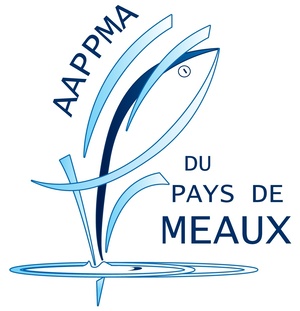 